Előterjesztés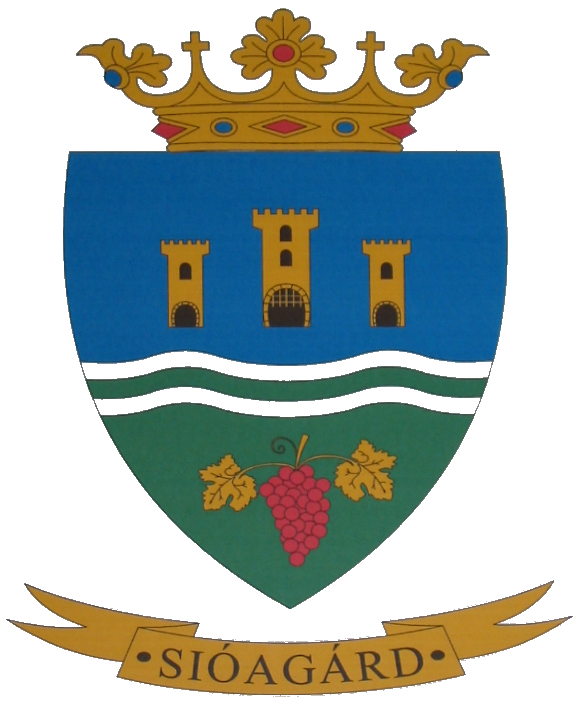 Sióagárd Község Önkormányzata Képviselő-testületének2016. május 5-én tartandó soron következő nyilvános ülésére Napirend előtti Tárgy: Beszámoló a lejárt határidejű határozatok végrehajtásáról Előterjesztést készítette: Balogh Györgyi aljegyző, Marosi Istvánné adóigazgatási ügyintézőVéleményezésre megkapta: Pénzügyi és Ügyrendi BizottságTisztelt Képviselő- testület!A lejárt határidejű határozatokkal kapcsolatban Sióagárd Község képviselő-testületének Sióagárd Község Önkormányzat Szervezeti és Működési szabályairól alkotott 1/2014. (I.20.) önkormányzati rendelete 21.§ (2) bekezdése szerint a rendes ülésen az első napirendi pont tárgyalását megelőzően a képviselő-testület a lejárt határidejű testületi határozatok végrehajtásáról kap írásban vagy szóban tájékoztatást.Fentiek alapján a képviselő-testület előző „rendes” ülése óta az alábbi határozatok kerültek végrehajtásra.21/2016. (III.31.)	Leltározási és selejtezési Bizottság megválasztása, a határozati kivonat megküldésre került.22/2016. (III.31.) 	Beszámoló a 2015. évi szociális alapellátás 	működéséről, a határozat megküldésre került.23/2016. (III.31.) 	2015. évi közbeszerzési beszámoló elfogadása, a határozati kivonat megküldésre került.24/2016. (III.31.)	2016. évi közbeszerzési terv elfogadása, a határozati kivonat megküldésre került.25/2016. (III.31.)	2015. évi egyedi civil támogatások 	elszámolása kiegészítve a korábbi évek elmaradt elszámolásával a határozat megküldésre került.26/2016. (III.31.) Törvényességi felhívás megtárgyalása Sióagárd Község Önkormányzatának Képviselő-testülete 6/2016. (I. 21.) határozatára, az együttműködési megállapodás javításra került és a javított megállapodás aláírásra került. A határozatot megküldtük a Kormányhivatalnak. 27/2016. (III.31.)	Országos Mentőszolgálat Alapítvány kérése, a határozat megküldésre került.28/2016. (III.31.)	NEFELA Dél-magyarországi Jégesőelhárítási Egyesülés kérése, a határozat megküldésre került.29/2016. (III.31.)	Körzeti megbízotti iroda kialakítása, a megállapodás aláírásra került.30/2016. (III.31.)	Gyógyszertár bérleti szerződésének 	megújítása, a szerződés aláírásra került.31/2016. (III.31.)	Polgármesteri Konzultációs Fórum 	együttműködési megállapodása 32/2016. (IV.08.)	Polgármester szavazásban való részvételéről 33/2016. (IV.08.)	Polgármester tisztség ellátása34/2016. (IV.08.)	Polgármester illetményének megállapítása35/2016. (IV.08.)	Polgármester költségátalányának megállapítása36/2016. (IV.08.)	A képviselői tiszteletdíjak megállapításának előkészítéséről37/2016. (IV.21)	Duna-Limes programhoz való csatlakozás38/2016. (IV.21)	Tájház felújításának pályázata, a megállapodás aláírásra került.39/2016. (IV.21)	Művelődési ház felújításának pályázata40/2016. (IV.21)	Felterjesztés megyei kitüntető címre, a határozat és a felterjesztés megküldésre került a Tolna Megyei Önkormányzat Közgyűlése részére. 41/2016. (IV.21) 	Felterjesztés megyei kitüntető címre, a határozat és a felterjesztés megküldésre került a Tolna Megyei Önkormányzat Közgyűlése részére.42/2016. (IV.21) 	Felterjesztés megyei kitüntető címre, a határozat és a felterjesztés megküldésre került a Tolna Megyei Önkormányzat Közgyűlése részére.A tájékoztatás határozathozatalt nem igényel.       Sióagárd, 2016. április 25.									Gerő Attila sk.							         	            polgármester